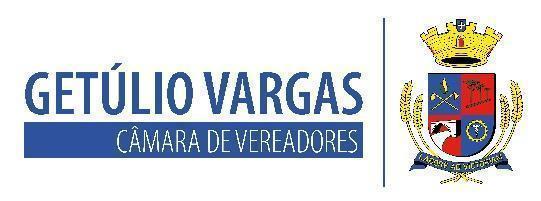 BOLETIM INFORMATIVO Nº. 037/2023O Poder Legislativo de Getúlio Vargas está sempre ao lado da comunidade, defendendo seus interesses e a representando. Por isso, convidamos a acompanhar a próxima sessão que acontece no dia 26 de otubro, às 18h30, na sala das sessões Engenheiro Firmino Girardello, na sede do Poder Legislativo de Getúlio Vargas.O atendimento na Casa acontece das 8h30 às 11h30, e das 13h30 às 17h, de segunda a sexta-feira;O contato com o Poder Legislativo poderá ser feito também por telefone através do número 54 – 3341 3889, ou pelo foce-mail: camaravereadoresgv@gmail.com;Confira as decisões da Sessão Plenária de ontem (quinta-feira, 19 de outubro) acessando as redes sociais e o portal da Casa Legislativa getuliense.Para mais informações, acesse:getuliovargas.rs.leg.brGetúlio Vargas, 18 de ougubro de 2023.Nilso João TalgattiPresidente